ФинансоВЫЙ УНИВЕРСИТЕТ при ПравительствеРоссийской Федерации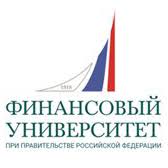 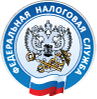 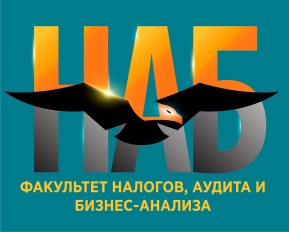 Департамент налогов и налогового администрированияФакультета налогов, аудита и бизнес-анализа«Евразийская налоговая неделя (ЕНН-2022)»Департамент налогов и налогового администрирования Факультета налогов, аудита и бизнес-анализа приглашает Вас принять участие в работе одного из мероприятий ЕНН-2022: «Банкротство в 2022 году: Практика взаимодействия  уполномоченного органа в процедурах банкротства. Типичные ошибки банкрота. Арбитражный управляющий в новой цифровой реальности»5 апреля 2022 годаг. Москва, ул. Верхняя Масловка, д.15, Актовый зал, 11:00-17:30Очное и дистанционное участие - строго по предварительным заявкамЦель мероприятия – организация практико-ориентированной конструктивной дискуссии по актуальным вопросам российской практики банкротства организаций и физических лиц, в том числе:взыскание убытков с арбитражного управляющегосубсидиарная ответственность в новых реалияхоспаривание сделок в процедуре банкротстванеобоснованные жалобы на арбитражных управляющих. Дисквалификация.медиация в банкротствесовременные инструменты поиска активов должникаактуальные вопросы банкротства физических лицпроблемы очередности текущих платежейполномочия и ответственность арбитражного управляющего в разрезе правоприменительной практикипроект нового закона: ожидание и реальностьКоличество очных участников конференции ограниченоБесплатное участие в мероприятии!Программа «Банкротство в 2022 году: Практика взаимодействия  уполномоченного органа в процедурах банкротства. Типичные ошибки банкрота. Арбитражный управляющий в новой цифровой реальности» и регистрация по ссылке http://www.fa.ru/org/dep/npittr/News/2022-03-05-7875554433211456677899876546.aspxМодераторы  Программа мероприятия:Часть 1. 10.00-12.00  -  Пленарное заседание12-00-12.20- кофе-брейк.Часть 2. 12.20-14.00. 14.00-14.40- обед 14.40-17.30. Часть 3. Доклады 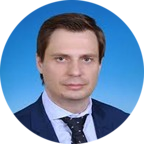 Засько Вадим Николаевич – декан Факультета налогов, аудита и бизнес-анализа, доктор экономических наук, профессор.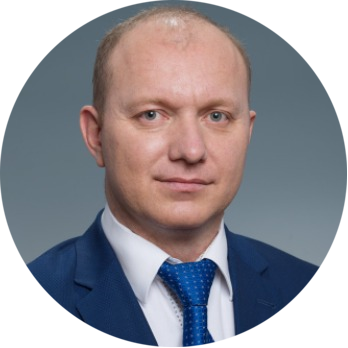 Ряховский Дмитрий Иванович -  руководитель Департамента налогов и налогового администрирования Факультета налогов, аудита и бизнес-анализа, налоговый консультант, доктор экономических наук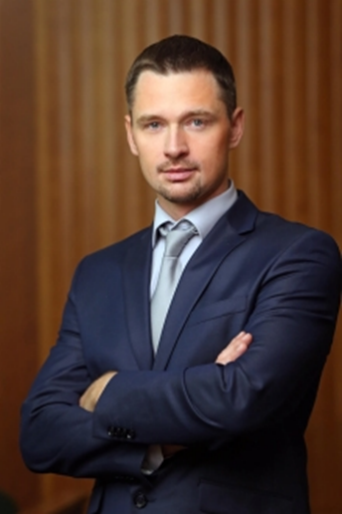 Чекмышев Константин НиколаевичЗаместитель руководителя Федеральной налоговой службыДействительный государственный советник Российской Федерации 3 классаПриветственное слово.Основные тренды политики уполномочяенного органа в процедурах банкротства ​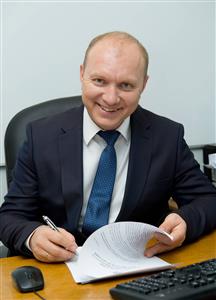 Ряховский Дмитрий ИвановичРуководитель Департамента налогов и налогового администрирования Факультета налогов, аудита и бизнес-анализа, налоговый консультантТема доклада: «Законопроект о праве ФНС накладывать арест на имущество без решения суда: последствия для бизнеса»Акулова Наталья Георгиевнак.э.н., профессор ИЭАУ, судебный эксперт в делах о банкротствеТема доклада: «Субсидиарная ответственность- реальность и ожидания»Сальников Олег КонстантиновичПрезидент Союза арбитражных управляющих «Созидание»Тема доклада: «Обоснованность несения арбитражным управляющим расходов на публикации при отсутствии возможности моментального возмещения денежных средств из конкурсной массы должника».(спикер уточняется)Тема доклада: «Жалобы на арбитражных управляющих в Росреестр со стороны третьих лиц»Тема доклада: «Убытки в отношении арбитражных управляющих: тренды судебной практики».Якушкин Вячеслав Иванович Председатель и член президиума  Комитета по финансовому оздоровлению и банкротству при Общероссийской общественной организации малого и среднего предпринимательства «ОПОРА РОССИИ»Тема доклада: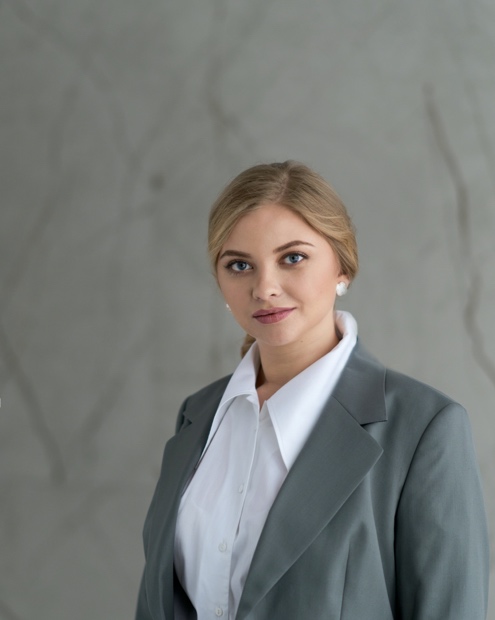 Шаповалова Екатерина Николаевна Практикующий юрист, медиатор,  член  Комитета по финансовому оздоровлению и банкротству при Общероссийской общественной организации малого и среднего предпринимательства «ОПОРА РОССИИ»Коцюба Наталья Владимировна Президент Ассоциации «Межрегиональная саморегулируемая организация профессиональных арбитражных управляющих» под эгидой РСПП, Председатель Совета Национального Союза профессионалов антикризисного управления, Общественный представитель по вопросам, связанным с ликвидацией нарушений прав предпринимателей при осуществлении процедур, применяемых в деле о несостоятельности (банкротстве), при Уполномоченном при Президенте Российской Федерации по защите прав предпринимателей.Тема доклада: Реформа законодательства о банкротстве: проект изменений.  (Спикер уточняется)Тема доклада: «Практические аспекты банкротства физических лиц(Спикер уточняется)Тема доклада: «Оспаривание сделок. Типичные ошибки бизнеса и арбитражного управляющего»Королев Валерий ВикторовичЧлен Комитета ТПП РФ по безопасности предпринимательской деятельности, Руководитель Рабочей группы Комитета ТПП безопасности предпринимательской деятельности по совершенствованию законодательства о несостоятельности (банкротства), кандидат юридических наук, помощник депутата ГД РФ, (профессор ИЭАУ)Типичные ошибки бизнеса в предбанкротном периоде Попова Оксана СергеевнаТема доклада: Оптимизация налогообложения в предбанкротный период Мороз Виктор ВладимировичК.э.н., профессор Департамента налогов и налогового администрирования Финансового университета при Правительстве РФТема доклада: «Типичные налоговые ошибки в процедурах банкротства»